THE DECANS OF THE TWELVE SIGNS* note: Where there is + and - polarity symbol attached to a planet it means it’s either a passive or active energy type depending on the sign.           SIGN00-10° 1ST DECAN10-20° 2ND DECAN20-30° 3RD DECAN  Aries  Mars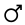   Sun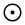   Jupiter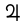   Taurus  Venus -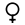   Mercury -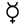   Saturn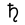   Gemini  Mercury +  Venus +  Uranus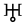  Cancer  Moon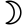   Pluto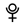   Neptune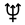   Leo  Sun  Jupiter  Mars  Virgo  Mercury -  Saturn  Venus -  Libra  Venus +  Uranus  Mercury +  Scorpio  Pluto  Neptune  Moon  Sagittarius  Jupiter  Mars  Sun  Capricorn  Saturn  Venus -  Mercury -  Aquarius  Uranus  Mercury +  Venus -  Pisces  Neptune  Moon  Pluto